Smlouva o díloNíže uvedeného dne, měsíce a roku uzavřeliČeská lesnická akademie Trutnov — střední škola a vyšší odborná školaLesnická 9, 54101 Trutnov - středisko Skolní polesí IČ:60153296 DIČ: CZ60153296K jednání pověřen Ing. Pochobradský Miloš, ředitel školy(dále jen ”objednatel”)aLukáš ŠlechtaMladé Buky 346, 542 23 Mladé BukyIČO: 74813889	DIČ: CZ8904193914(dále jen ”zhotovitel")tuto smlouvu o díloPředmět smlouvy o díloZhotovitel se touto smlouvou zavazuje, že pro objednatele provede zpracování kalamitního dřeva - těžba JMP a přibližování traktorem, a objednatel se zavazuje, že řádně provedené dílo převezme a uhradí za něj sjednanou cenu.Termín plněníPráce pro zhotovení díla budou prováděny v období 03 - 04/2020.Dílo lze dokončit i před termínem určeném k dokončení, přičemž dokončením díla se rozumí jeho realizace v požadované kvalitě a rozsahu vč. kompletního předání objednateli. Dílo nebude předáno, nebudou-li odstraněny vady reklamované objednatelem.IIL Cena a platební podmínkyCena : těžba- 175,- Kč/NhPřibližování — 500,- Kč/NhPlatební podmínky: převodem po předání dílaOdpovědnost za vadyZáruka na veškeré dodávky materiálů je poskytována v délce 12 měsíců, prodloužené záruční doby jsou v souladu se záruční dobou poskytovanou výrobci materiálů. Záruky na práci jsou poskytovány v délce 6 měsíců. Objednatel je povinen reklamovat díla co nejdříve od jejich vzniku, nejpozději ovšem do data vypršení záruční doby. Zhotovitel neodpovídá za vady vzniklé nedodržením podmínek při provozu díla nebo provozem v nevhodných podmínkách nebo při zásahu třetí osoby či vyšší moci. Záruční doba uvedená výše začíná běžet dnem převzetí díla objednatelem. Zhotovitel je povinen oprávněně reklamované vady odstranit na své náklady.Závěrečná ujednáníSmlouva je sepsána ve 2 stejnopisech a každý z účastníků obdrží I vyhotovení.Smlouva nabývá platnosti dnem podpisu smluvních stran a účinnosti dnem zveřejnění v registru smluv podle zákona Č. 340/2015 Sb. zákon o registru smluv, v platném znění. Smluvní strany prohlašují, že s obsahem tohoto dokumentu souhlasí bezvýhradně, opravdu a vážně, nejednají v tísni či za nápadně nevýhodných podmínek a na důkaz tohoto připojují své vlastnoruční podpisy.Datum a místo: . V Trutnově dne 9.3.2020podpisy	(objednatel)(zhotovitel) 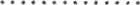 